АдминистрацияСветлоярского муниципального района Волгоградской областиПОСТАНОВЛЕНИЕот  15.10.2018                    № 1888Об утверждении муниципальной  программы «Молодежь»  Светлоярского муниципального районаВолгоградской области на 2019-2021 годыВ целях реализации приоритетных направлений государственной молодежной политики на территории Светлоярского муниципального района, Федерального Закона от 06.10.2003г №131 ФЗ «Об общих принципах организации местного самоуправления в Российской Федерации», в соответствии Бюджетным  кодексом  Российской  Федерации, постановлением администрации Светлоярского  муниципального района Волгоградской области от 13.08.2013  № 1665 «Об утверждении порядка разработки, формирования  и реализации муниципальных программ Светлоярского муниципального района», распоряжения администрации Светлоярского муниципального от 17.07.2018 № 231-р «О разработке муниципальной программы «Молодежь» Светлоярского муниципального района Волгоградской области на 2019-2021 годы»,  руководствуясь Уставом Светлоярского муниципального района Волгоградской области,п о с т а н о в л я ю:1.	Утвердить муниципальную программу «Молодежь» Светлоярского муниципального района Волгоградской области на 2019-2021 годы» (прилагается).2.    Постановление администрации Светлоярского муниципального района Волгоградской области от 16.11.2015 № 1581 «Об утверждении целевой муниципальной программы «Молодежь» Светлоярского муниципального района Волгоградской области на 2016-2018 годы»  с 01 января 2019 года считать утратившим  силу. 3.      Отделу по муниципальной службе, общим и кадровым вопросам администрации Светлоярского муниципального района (Иванова Н.В.) разместить настоящее постановление    в  сети  Интернет   на  официальном  сайте   Светлоярского   муниципального  района и направить настоящее постановление для опубликования в районную газету «Восход».4. 	Настоящее постановление вступает в силу с 01 января 2019 года. 5.	Контроль  исполнения постановления возложить на заместителя главы муниципального района  Т.А.Ряскину.Глава муниципального  района  		                     	          	     Т.В.РаспутинаЛобода Т.З.                            УТВЕРЖДЕНА                                                            постановлением администрации         Светлоярского муниципального района       от _____________2018 №______Муниципальная программа «Молодежь»   Светлоярского  муниципального  района   Волгоградской  области   на 2019-2021 годыПАСПОРТ ПРОГРАММЫСодержание проблемы и обоснование необходимости ее решения программным методом	Численность молодежи в  Светлоярском  муниципальном  районе  Волгоградской области  составляет 7877 человек в возрасте от 14 до 30 лет (21,4 процента от общего числа жителей  Светлоярского муниципального  района). 	Стратегическим приоритетом государственной молодежной политики является создание условий для формирования личности гармоничной, постоянно совершенствующейся, эрудированной, конкурентоспособной, неравнодушной, обладающей прочным нравственным стержнем, способной при этом адаптироваться к меняющимся условиям и восприимчивой к новым созидательным идеям. Приоритетные направления государственной молодежной политики определены в Основах государственной молодежной политики Российской Федерации на период до 2025 года, утвержденных распоряжением Правительства Российской Федерации от 29 ноября 2014 г. N 2403-р "Об утверждении Основ государственной молодежной политики Российской Федерации на период до 2025 года", в соответствии с которыми государственная молодежная политика формируется и реализуется органами государственной власти и местного самоуправления при участии молодежных и детских общественных объединений, неправительственных организаций и иных юридических и физических лиц.Целью муниципальной  молодежной политики Светлоярского муниципального  района   является создание условий для успешной социализации и эффективной самореализации молодежи, развития потенциала молодежи и использования его в интересах инновационного развития Светлоярского  муниципального  района Волгоградской области путем решения определенных задач. Основные задачи Программы:•	Сохранение и развитие системы организованного досуга детей и молодежи по месту жительства.На территории Светлоярского муниципального района  в 2016 году 5   специализированных  организаций,  осуществляли   работу  с  детьми,  подростками  и  молодежью, работали  42  молодежных  клуба,  кружка  и  объединения,  10  молодежных  советов действующих  в  поселениях  Светлоярского  района. Успешно  осуществляет  свою  деятельность  молодежный  парламент.За период с 2016- по 2018  год были достигнуты следующие результаты  по организации содержательного досуга детей и молодежи по месту жительства:увеличение количества учреждений, осуществляющих деятельность по реализации мероприятий на территории Светлоярского муниципального района с 5 до 10;увеличение количества участников, принимающих участие в реализации молодежных социально-значимых инициативных проектах – 100%; увеличение доли молодых людей, принимающих участие в массовых мероприятиях различной направленности до 100 %;создание рекрутингового центра по  привлечению городских волонтеров  к мероприятиям чемпионата мира  по футболу FIFA 2018;подготовлены 40 волонтеров для проведения мероприятий по здоровому образу жизни, профилактике асоциальных проявлений в молодежной среде.•	Формирование у детей и молодежи устойчивой мотивации к ведению здорового образа жизни и профилактика асоциальных проявлений в молодежной среде             Важную роль по вовлечению детей и молодежи в социальную практику играют детские и молодежные общественные объединения и организации.  На территории Светлоярского муниципального района действуют следующие детские и молодежные общественные объединения:1. С  2015 года  МКУ «Центр Электроник» реализует на территории Светлоярского муниципального района масштабный проект развития районного волонтерского центра V-34. В рамках проекта на базе школ и молодежных учреждений района создаются  филиалы  Центра. Волонтеры являются активными участниками практически всех мероприятий нашего района, а  также принимают участие в областных  и всероссийских проектах и мероприятиях: всероссийская акция «Я помню, я горжусь!», «Я-доброволец», проект «Волонтеры Победы». 	2.  В 2015 году, в Светлоярском районе, как и по всей стране, был создан волонтерский корпус 70-летия Победы в Великой Отечественной войне 1941-1945 гг. Его цель:  формирование у молодых людей чувства сопричастности к Великой Победе нашего народа путём вовлечения их в волонтёрскую практику и закрепление импульса, данного развитию волонтёрского движения в России проведением Зимних Олимпийских и Паралимпийских игр в Сочи. Основные направления работы: благоустройство памятных мест и воинских захоронений, помощь ветеранам, дни единых действий. За 2018 год работы добровольцы привели в порядок 4 захоронения советских бойцов в рамках патриотического проекта «Дорога к обелиску». В Светлоярском районе проведено  более 20 патриотических мероприятий.3. Бурное  развитие  добровольческого  движения  связанно  с  проведением  Чемпионата  мира  по  футболу  2018 года. 15 апреля 2016г. в соответствии с итогами конкурсного отбора на право создания рекрутинговых центров по привлечению городских волонтеров  к мероприятиям Чемпионата мира  по футболу FIFA 2018  МКУ «Центр «Электроник» вошел в число 15 организаций региона, на базе  которых были созданы центры.  За 2,5 года специалисты Центра «Электроник» подготовили и обучили 40 городских волонтеров, с учетом резерва 10 человек.  Главной задачей добровольцев в период Чемпионата стало управление зрительскими потоками  в местах массового скопления туристов и болельщиков. Кандидаты принимали участие в региональных  и районных мероприятиях, направленных на продвижение  Чемпионата.  Для повышения знаний и приобретения опыта специалисты центра "Электроник" принимали участие в международных мероприятиях: Кубок Конфедераций г. Сочи и Всемирный Фестиваль молодежи и студентов в октябре 2017 года. Специалисты молодежного центра стали волонтерами международных  событий и оказывали помощь в организации  мероприятий.  14 июня 2018 года началось главное международное событие - Чемпионат мира по футболу, которое впервые прошло в 11 городах России.           После Чемпионата волонтеры продолжили свою работу и готовы развивать волонтерскую деятельность дальше.  В декабре 2017 года на совещании  с представителями образовательных учреждений "Перспективы развития РДШ на территории Волгоградской области»  было принято решение о  создании ресурсного центра по развитию РДШ на территории Светлоярского муниципального района  на базе  МКУ Центр социальной и досуговой помощи молодежи "Электроник".              Российское движение школьников (РДШ) – общественно-государственная детско-юношеская организация, деятельность которой целиком сосредоточена на развитии и воспитании школьников. В своей деятельности движение стремится объединять и координировать организации и лица, занимающиеся воспитанием подрастающего поколения и формированием личности. Организация создана в соответствии с Указом Президента Российской Федерации от 29 октября 2015 г. № 536 «О создании Общероссийской общественно-государственной детско-юношеской организации "Российское движение школьников".Функциями ресурсного центра ДШР являются:- развитие взаимодействия между социально ориентированными некоммерческими организациями и органами исполнительной власти, местного самоуправления, бизнесом, образовательными организациями;- консультационная, организационная, техническая и методическая поддержка образовательных организаций и детских общественных объединений;- информационная поддержка детских общественных объединений.            В настоящее время в пяти образовательных учреждениях Светлоярского района созданы детские советы лидеров РДШ:  п.Привольный, с. Райгород, с.Большие Чапурники, п.Приволжский, а также р.п. Светлый Яр. К 2021 году планируется создание детских советов РДШ  во всех сельских поселениях района.•	Сохранение и развитие системы гражданско-патриотического воспитания детей и молодежи   На  территории  Светлоярского  муниципального  района  работают    6  патриотических  клубов   и объединений,  которые    осуществляют  свою деятельность в соответствии с поставленными задачами:•	воспитание патриотизма и социально-гражданской активности, противодействие идеологии экстремизма;•	изучение истории и военно-исторического наследия, развитие краеведения;•	развитие в молодежной среде принципов коллективизма и ответственности, внедрение нравственных установок на основе «присущей российскому обществу системы ценностей»;•	агитация за службу в армии и подготовка к службе;•	улучшение физической формы;•	активное приобщение молодежи к военно-техническим знаниям и техническому творчеству.На базе МКУ «Центр Электроник» с 2002 года действует военно-патриотический клуб "Гепард", в целях которого изучение отечественной военной истории, сохранение военно-исторического наследия, памятников воинской славы России, содействие патриотическому воспитанию населения России. Клуб работает с трудными подростками из социально незащищенных семей. Воспитанники клуба принимают активное и значимое участие в жизни родного района, проводят патриотические акции, несут почетный караул у обелиска воинской славы на общероссийских митингах памяти.                                                                               Ежегодно  проводится  военно-спортивная игра «Зарница: Солдат». В конкурсе принимают  участие военно-патриотические клубы, действующие на базе образовательных учреждений Светлоярского муниципального района.   С 2017 года на территории Светлоярского муниципального района активно развивается всероссийское военно-патриотическое общественное движение ЮНАРМИЯ. Главная заявленная цель движения: всестороннее развитие и патриотическое воспитание россиян в возрасте от 8 лет. В  2018  году   в  военно-спортивной игре  «Зарница 2018-Юнармия» приняли участие более  70 человек.В настоящее время уже созданы и активно работают в рамках движения ЮНАРМИЯ два патриотических клуба: п. Нариман и с. Червленое.•	Создание условий для самореализации  талантливых и одаренных детей и молодежи;В районе сложилась традиционная система мероприятий по поддержке талантливой молодежи. В фестивалях и конкурсах ежегодно участвуют до 200 творчески одаренных молодых людей. Основные мероприятия поддержки талантливой молодежи:развитие системы поиска молодых талантов (выставки, конкурсы, фестивали, КВН и др), позволяющие охватить наибольшее количество молодежи, выявить  одаренные личности;организация досуговой работы с молодежью в клубах по месту жительства;       Большой популярностью пользуются творческие фестивали молодёжи, движение КВН нашло своих сторонников    в среде школьников.  В 2018 году в районном конкурсе КВН среди учащийся молодежи участвовало 7 команд. К 2021 году в планах МСКУ "Центр Электроник" привлечь к участию в конкурсе все школы района и команду Волгоградского медико-экологического техникума. На базе молодежного центра работает  «Школа КВН»,  где  ребята учатся проявлять свою смекалку, артистические, вокальные, танцевальные возможности.Вовлечение молодежи в инновационную деятельность и научно-техническое творчествоС 2017 года в МКУ "Центр Электроник" работает научная школа выходного дня "Умный ребенок". Данный проект реализуется в рамках президентского гранта  Волгоградской  региональной организации содействия детям-инвалидам (ВРООСДИ).Возраст учеников - 7-12 	лет.
          Программа занятий Школы: робототехника, увлекательные химические, физические опыты, работа с микроскопами, 3D технологии , 3D инженерия, проектирование, конструирование, ТРИЗ, бионика, управление БПЛА и  другое. 
         Занятия школы направлены на развитие интеллектуального потенциала. Ребята  участвуют в научных конкурсах, фестивалях, соревнованиях. В 2018 года впервые был проведен открытый фестиваль научной школы"Pro-будущее" на базе Светлоярской средней школы №2 им. Ф.Ф. Плужникова.Программа носит межведомственный характер, направлена на обеспечение прав граждан Российской Федерации на полноценный развивающий отдых детей и подростков в соответствии с интересами семьи, общества и государства и предназначена для организаторов отдыха детей и подростков всех уровней.                                                                               •	Развитие и поддержка системы информационного обеспечения молодежиНа базе МКУ «Центр Электроник» с 1997 года успешно функционирует Информационный центр по профилактике наркомании, алкоголизма, ВИЧ/ИППП и пропаганде здорового образа жизни. В основные задачи центра входит разработка и реализация профилактических и пропагандистских программ, проведение мероприятий, подготовка волонтеров, распространение в молодежной среде информации о здоровом образе жизни и способах борьбы с негативным влиянием социальной среды. Целью информационного центра является первичная профилактика в учреждениях молодежной политики, образовательных учреждениях путем проведения профилактических мероприятий, направленных на:  -формирование личностных ресурсов, обеспечивающих развитие у подростков и молодежи социально-активного жизненного стиля; -формирования сознательного отношения к своему здоровью; -повышение информированности молодежи о проблемах алкоголизма, наркомании, СПИДа и других видов аддикций;  К  данному  направлению  деятельности  в  2016  году  привлечено  4282 подростка,  в  2017 году – 4756  человек, за  первое  полугодие 2018 года – 1189 чел. Количество проведенных мероприятий по профилактике правонарушений учреждениями по работе с молодежью: в 2016 -382; 2017- 425.   Данный  результат  связан  с  увеличением  количества  числа добровольцев  и   волонтеров  в  Светлоярском  районе.В 2018 году информационный центр по профилактике наркомании, алкоголизма, ВИЧ/ИППП и пропаганде здорового образа жизни получил название "СОК", созданный для  молодежи, находящейся в социально опасном положении. Здесь ребята получают   информацию о здоровом образе жизни, об активном и полезном досуге, а также  обо всех  мероприятиях и акциях района и области. Полученные знания они реализуют на практике во время мероприятий, проводимых для других ребят нашего района.  Наряду с положительной динамикой, в условиях продолжающегося социального расслоения, отсутствия у молодых граждан равных возможностей на получение образования, достойной работы продолжают нарастать негативные явления в молодежной среде. Вызывает обеспокоенность рост экстремизма среди молодежи, нетерпимости к людям другой национальности. Таким образом, особенно актуальной становится работа по распространению в молодежной среде идей толерантного сознания, формированию  межэтнической культуры. Молодежные медиа ресурсы представлены и активно реализуются в проекте "Медиастудия". Деятельность активных блогеров направлена на создание разнообразного мультимедийного контента. Это видео, фото и текстовые материалы отражающие текущую жизнь молодежи района, проектную деятельность(ЗОЖ, безопасность, экология и др.), а также события в жизни района. Материалы, создаваемые  молодежной медиастудией размещаются в группах МКУ "Центр Электроник" в социальных сетях.•	Вовлечение молодежи в трудовую социально активную деятельностьПо-прежнему актуальной в молодежной среде остается проблема трудоустройства.  За  период  2016-2018  годов  было  трудоустроено 379  подростков,  как  за  счет  средств  бюджетов  поселений,  так  и  за  счет  областных  средств. В  том  числе  2016 г. – 103   человека, 2017г. – 123   человека,  2018 г. – 153  человека. Трудоустройство несовершеннолетних граждан в возрасте от 14 до 18 лет являться стимулом для мотивации подрастающего поколения к труду, который  позволит создать условия для добровольного трудоустройства несовершеннолетних на рабочие места, соответствующие их возможностям, занять свободное время несовершеннолетних интересным и социально полезным делом, поддержать работодателей, создающих рабочие места для подростков.    В рамках Программы планируется трудоустроить 475 несовершеннолетних, проживающих на территории Светлоярского муниципального района.•	Обеспечение отдыха детей Светлоярского муниципального района в учреждениях, организующих отдых детейОрганизация работы по созданию условий для организации отдыха детей является приоритетной составляющей социальной политики Светлоярского муниципального района. На протяжении ряда лет органами власти проводились мероприятия, направленные на систематизацию работы с детьми, получающими услуги в области  отдыха.В 2018 году была организована  профильная смена "Территория РДШ", Цель смены: создание условий для продвижения РДШ в образовательное пространство Светлоярского	района. Активистами смены стали ребята из Светлоярского муниципального района, г.Волгограда, г.Волжского, близлежащих районов,  г.Севастополя, республики Крым. В 2018 году в рамках реализации Программы  организованным отдыхом было охвачено 369 детей, из них 250 человек это дети Светлоярского муниципального района (181 ребенок воспользовался услугой по отдыху в четвертой профильной смене «Территории РДШ», 69 детей льготной категории,  воспользовались услугой по отдыху и оздоровлению в первой смене детского оздоровительного лагеря «Чайка» Светлоярского муниципального района за счет средств областного бюджета и бюджета Светлоярского муниципального района.Доступность услуг, максимальная приближенность к месту жительства, открытость, разнообразие направлений и предлагаемых форм и методов работы с детьми и молодежью; возможность объединять организационные и кадровые ресурсы учреждений и общественных формирований, мобильно реагировать на быстро меняющиеся интересы и потребности современных детей и молодежи; отсутствие заорганизованных форм и методов - все это открывает перед системой работы по месту жительства самые широкие возможности в создании необходимых условий для социального становления подрастающего поколения.Основными формами при организации работы с детьми и молодежью по месту жительства являются секции и любительские объединения, работа в которых основана на принципах самоорганизации, добровольности, доступности, свободы общения, объединения по интересам; реализация досуговых проектов (проведение массовых информационных, культурно-досуговых, физкультурно-спортивных мероприятий для детей и молодежи, проживающих по месту расположения учреждений) по месту жительства.Основополагающим принципом, обеспечивающим развитие системы учреждений сферы молодежной политики, является обеспечение гарантий доступности учреждений и предоставляемых ими услуг. Реализуется данный принцип путем становления и расширения сети учреждений и создания условий для обеспечения содержательной доступности учреждений и услуг.Мероприятия, проводимые исполнителями Программы являются межпоселенческими.Основные цели и задачи Программы	Важнейшим фактором устойчивого развития страны и общества, роста благосостояния ее граждан и совершенствования общественных отношений является эффективная государственная молодежная политика.	Целью муниципальной  программы является  обеспечение реализации молодежной политики для детей и молодежи на территории Светлоярского муниципального района Основные задачи Программы:Сохранение и развитие системы организованного досуга детей и молодежи по месту жительства;Формирование у детей и молодежи устойчивой мотивации к ведению здорового образа жизни и профилактика асоциальных и экстремистских  проявлений в молодежной среде;Сохранение и развитие системы гражданско-патриотического воспитания детей и молодежи;Создание условий для самореализации  талантливых и одаренных детей и молодежи;Вовлечение молодежи в инновационную деятельность и научно-техническое творчество;Развитие и поддержка системы информационного обеспечения молодежи;Вовлечение молодежи в трудовую социально активную деятельность;Обеспечение отдыха детей Светлоярского муниципального района в учреждениях, организующих отдых детей.Сроки реализации Программы.Сроки реализации Программы – 2019-2021 годы, один этап.4. Система программных мероприятий.Представлена   в  Приложении  1  настоящей  муниципальной  программы.5. Ресурсное обеспечение Программы.Финансирование Программы осуществляется за счет средств бюджета Светлоярского муниципального района  и  бюджета  Светлоярского  городского  поселения. 6. Технико-экономическое обоснование Программы.Расходы муниципальной программы формируются за счет  средств  бюджета Светлоярского  муниципального  района Волгоградской области.  Объем ежегодных расходов, связанных с финансовым обеспечением муниципальной программы за счет средств бюджета Светлоярского муниципального района утверждается решением Светлоярской районной Думы о районном бюджете на очередной финансовый год и плановый период.Реализация  Программы в  части выполнения мероприятий по выполнению работ, приобретению товаров осуществляется на основе муниципальных контрактов поставки товаров, выполнения работ, оказания услуг, заключаемых заказчиком Программы с поставщиками, подрядчиками, исполнителями в соответствии с Федеральным законом от 05.04.2013 №44-ФЗ «О контрактной системе в сфере закупок товаров, работ, услуг для обеспечения государственных и муниципальных нужд»,  на основании  метода  сопоставимых  цен (анализа рынка).Обоснование стоимости (цены) на товары, работы, услуги осуществлено посредством применения метода сопоставимых рыночных цен. При   применении  метода сопоставимых рыночных  цен (анализы  рынка)  информация о ценах товаров, работ, услуг, получена с учетом сопоставимых с условиями  планируемых расходов (закупки) коммерческих и (или) финансовых условий поставок товаров, выполнения работ, оказания услуг.В  целях  применения  метода сопоставимых рыночных  цен (анализы  рынка)  используется  общедоступная  информация о  рыночных  ценах товаров, работ, услуг, полученная  в  результате  размещения запросов  цен  товаров, работ, услуг в  единой  информационной  системе.Выполнение   и  реализация   задач  Программы  обеспечивается  путем   выполнения  программных  мероприятий,  финансово-экономическое  обоснование которых  представлено в Приложении  2  к Программе.7. Организация управления муниципальной программой и контроль за ходом ее выполнения.Управление реализацией Программы осуществляется координатором – отделом  по  делам  молодежи,  культуре,  спорту  и  туризму  администрации  Светлоярского   муниципального   района (Далее - ОДМКСиТ).Основным исполнителем   мероприятий Программы является МКУ Центр  социальной  и  досуговой  помощи   молодежи «Электроник». Исполнителем отдельных мероприятий является отдел по делам молодежи, культуре, спорту и туризму администрации Светлоярского муниципального района. Мониторинг реализации Программ осуществляет отдел экономики, развития предпринимательства и защиты прав потребителей администрации Светлоярского муниципального района на основании отчетов координатора программ, контроль за целевым расходованием средств, выделяемых на реализацию программ, осуществляет отдел бюджетно-финансовой политики администрации Светлоярского муниципального района.8. Оценка эффективности социально-экономических и экологических последствий реализации Программы.Оценка эффективности реализации муниципальной  программы проводится ежегодно на основе оценки достижения показателей эффективности реализации муниципальной программы с учетом объема ресурсов, направленных на реализацию  муниципальной программы.Применение программно-целевого метода в решении проблем, характерных для молодежной среды, позволит добиться следующих результатов:обеспечить адресность и контроль за бюджетными средствами, направленными в молодежные общественные структуры;выявить круг приоритетных объектов и субъектов целевого финансирования;разработать с участием молодежи и внедрить технологии решения актуальных проблем в молодежной среде.	Экологическая  эффективность  Программы  оценке  не  подлежит, т.к. мероприятия  Программы  не  оказывают воздействия  на  окружающую  среду. На эффективность реализации муниципальной программы могут оказать влияние риски, связанные с ухудшением макроэкономических условий в России и в мире, с возможным наступлением мирового экономического кризиса, с природными и техногенными катастрофами. Данные риски являются	неуправляемыми.                                                                                                                    	Риски реализации муниципальной программы, которыми может управлять ответственный исполнитель, уменьшая вероятность их возникновения, приведены в таблице 1.     Таблица 1Риски реализации  муниципальной программы  и меры управления рисками                      	             Приложение 1                                                                                        к муниципальной программе                                   «Молодежь» Светлоярского                                                                                   муниципального района                            				                Волгоградской области                                                                        на 2019-2021 годы Перечень основных программных мероприятий целевой программыПриложение  2к  муниципальной  программе       «Молодежь» Светлоярского                                                                                                                                                            муниципального  района                                                                                                                                                         Волгоградской  области                                                                                                                                                   на  2019-2021 годыФинансово-экономическое  обоснование  муниципальной  программы  «Молодежь»  Светлоярского  муниципального    района  Волгоградской  области  на  2019-2021 г.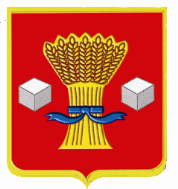 Наименование программыМуниципальная программа «Молодежь»  Светлоярского  муниципального  района  Волгоградской  области  на    2019-2021 годы» (далее – Программа)Муниципальный правовой акт, в соответствии с которым разработана ПрограммаРаспоряжение администрации Светлоярского муниципального района от   17.07.2018 № 231-р«О разработке муниципальной  программы «Молодежь»  Светлоярскогомуниципального района Волгоградской области на 2019 – 2021 годы»Обоснование для разработки ПрограммыФедеральный  Закон  от  06.10.2003 № 131 «Об  общих  принципах  организации   местного  самоуправления  в  Российской  Федерации»;                                                              Бюджетный  кодекс  Российской  Федерации;               Закон Волгоградской области от 15.07.2011 № 2210-ОД «О  государственной  молодежной  политике   в Волгоградской области»; постановление   администрации Светлоярского муниципального района от 13.08.2013 № 1665 «Об утверждении порядка разработки, формирования и реализации муниципальных программ Светлоярского муниципального района»Заказчик ПрограммыАдминистрация Светлоярского муниципального районаКоординатор ПрограммыОтдел  по  делам  молодежи,  культуре,  спорту  и  туризму  администрации  Светлоярского  муниципального  районаОсновные разработчикиОтдел по делам молодежи, культуре, спорту и туризму администрации Светлоярского муниципального района,МКУ Центр  социальной  и  досуговой  помощи   молодежи  «Электроник»Цель Программы, важнейшие целевые показателиОбеспечение реализации молодежной политики для детей и молодежи на территории Светлоярского муниципального района Целевые  показатели:  доля молодых людей  различной категорий, вовлеченной  в социально-экономические, научно-технические, общественно-политические, творческие, интеллектуальные, спортивные, досуговые мероприятия, от общего количества детей и молодежи, проживающих на территории Светлоярского муниципального района повысится на 20%;доля  молодых людей, принимавших участие в волонтерском (добровольческом) движении увеличится до 6%; количество  молодых людей, вовлеченных в деятельность  детских и молодежных организаций, осуществляющих свою деятельность на территории района увеличится на 2,6%; количество  молодых людей, вовлеченных в деятельность военно-патриотических и военно-спортивных кружков и клубов, действующих на территории района увеличится до 4% ;увеличения  количества рекламных материалов, направленных на профилактику негативных явлений в молодежной среде для распространения на молодежных мероприятиях  на 200 шт;количество проведенных акций, направленных на снижение национальной и религиозной нетерпимости увеличится на 2;количество реализации социально –значимых  и инициативных проектов  в молодежной среде увеличится на 2;увеличение  количества  молодых  людей,  трудоустроенных  в  каникулярный  период на 5 человек ежегодно;  увеличения количество детей и подростков, охваченных отдыхом в профильной смене лагеря  «Территория РДШ» на 20 человек ежегодноЗадачи Программысохранение и развитие системы организованного досуга детей и молодежи по месту жительства;формирование у детей и молодежи устойчивой мотивации к ведению здорового образа жизни и профилактика асоциальных и экстремистских  проявлений в молодежной среде;сохранение и развитие системы гражданско-патриотического воспитания детей и молодежи;создание условий для самореализации  талантливых и одаренных детей и молодежи;вовлечение молодежи в инновационную деятельность и научно-техническое творчество;развитие и поддержка системы информационного обеспечения молодежи;вовлечение молодежи в трудовую социально активную деятельность;обеспечение отдыха детей Светлоярского муниципального района в учреждениях, организующих отдых детейСроки и этапы реализации Программы2019-2021 годы, в один этапОсновные мероприятия Программы-вовлечение молодежи  в добровольческую (волонтерскую) деятельность;-поддержка и взаимодействие с общественными объединениями, осуществляющими деятельность в сфере государственной молодежной политики в Светлоярском районе Волгоградской области;-поддержка общественно значимых молодежных инициатив и развитие молодежного самоуправления;-вовлечение молодежи в творчество;-поддержка эффективных моделей и форм вовлечения молодежи в трудовую и предпринимательскую деятельность, обеспечение временной  занятости  подростков  в  свободное  от учебы  время;-развитие деятельности, направленной на формирование здорового образа жизни профилактику асоциальных явлений, противодействие экстремизму и идеологии терроризма в молодежной среде;-содействие развитию гражданско-патриотического и духовно-нравственного воспитания молодежи»-сохранение и укрепление семейных ценностей и традиций. Работа клубов молодой семьи на территории Светлоярского муниципального района-организация отдыха детей в каникулярный период;-вовлечение молодежи в инновационную деятельность и научно-техническое творчество;-социализация молодежи, нуждающейся в особой заботе государства;-вовлечение молодежи в работу средств массовой информации (молодежные медиа)Исполнители Программы- отдел по делам молодежи, культуре, спорту и туризму администрации Светлоярского муниципального района;- МКУ Центр  социальной  и  досуговой  помощи  молодежи  «Электроник»Объемы и источники финансированияОбщий объем финансирования составит: 4063,0 тыс.рублей, в том числе:2019 год – средства  бюджета  Светлоярского мун-го района – 1289,0 тыс.руб., 2020 год –  средства  бюджета  Светлоярского мун-го района - 1353,0 тыс.руб., 2021 год -  средства  бюджета  Светлоярского мун-го района -1421,0 тыс.руб.Ожидаемые результаты реализации Программы- увеличение доли  молодых людей  различной категорий, вовлеченной  в социально-экономические, научно-технические, общественно-политические, творческие, интеллектуальные, спортивные, досуговые мероприятия, от общего количества детей и молодежи, проживающих на территории Светлоярского муниципального района (%):в 2019 году - 60%;	в 2020 году - 70%;в 2021 году - 80%;- увеличение количества  молодых людей, принимавших участие в волонтерском (добровольческом) движении (чел):в 2019 году – 440;в 2020 году – 450;в 2021 году – 473;- увеличение количества  молодых людей, вовлеченных в деятельность  детских и молодежных организаций, осуществляющих свою деятельность на территории района (чел.): в 2019 году  - 2500;в 2020 году  - 2600;в 2021 году  - 2700;- увеличение количества  молодых людей, вовлеченных в деятельность военно-патриотических и военно-спортивных кружков и клубов, действующих на территории района (чел):в 2019 году – 300; в 2020 году – 310;в 2021 году – 320;- увеличение количества рекламных материалов, направленных на профилактику негативных явлений в молодежной среде для распространения на молодежных мероприятиях (шт):в 2019 году – 4250;в 2020 году – 4260;в 2021 году – 4270;- увеличение количества проведенных акций, направленных на снижение национальной и религиозной нетерпимости: (ед);в 2019 году  - 5;в 2020 году  - 6;в 2021 году  - 7;- увеличение количества реализации социально –значимых и инициативных проектов в молодежной среде (ед.);в 2019 году – 5;в 2020 году – 6;в 2021 году – 7;- увеличение количества  молодых  людей,  трудоустроенных  в  каникулярный  период (чел): в 2019 году – 155;в 2020 году – 160;в 2021 году – 165;- увеличение количества детей и подростков, охваченных отдыхом в профильной смене лагеря актива «Лидер» (чел):в 2019 году – 200; в 2020 году – 220; в 2021 году – 240; Управление Программой и контроль за ее реализациейУправление Программой и контроль за ее реализацией осуществляется в порядке, определенном разделом 7.1. Порядка разработки формирования и реализации муниципальных программ Светлоярского муниципального района, утвержденного постановлением администрации Светлоярского муниципального района от 13.08.2013 № 1665Источники финансирования/исполнителиОбъем финансирования – всего, тыс.рублейв том числе по годам, тыс.рублейв том числе по годам, тыс.рублейв том числе по годам, тыс.рублейИсточники финансирования/исполнителиОбъем финансирования – всего, тыс.рублей2019 год2020 год2021 годСредства бюджета Светлоярского муниципального района, в том числе по исполнителям4063,01289,01353,01421,0Отдел по делам молодежи, культуре, спорту и туризму администрации района1560,0510,0520,0530,0МКУ Центр  социальной  и  досуговой  помощи   молодежи  «Электроник»2503,0779,0833,0891,0ИТОГО4063,01289,01353,01421,0               Вид риска                   Меры по управлению рисками   Отсутствие      финансирования      либо
финансирование  в  недостаточном  объеме мероприятий муниципальной программы   Определение приоритетных направлений реализации муниципальной программы, оперативное внесение соответствующих корректировок в муниципальную программуВозможное   изменение   федерального   и регионального законодательства          Оперативное внесение изменений в действующие правовые акты и (или) принятие новых актов, касающихся сферы действия данной муниципальной программыПовышение социальной напряженности среди молодежи     из-за     неполной      или недостоверной информации  о  реализуемых мероприятиях,  субъективные  факторы   в
молодежной  среде  (готовность  участия,
направленность интереса и т.д.)         Открытость и прозрачность планов мероприятий и практических действий, информационное сопровождение муниципальной программы№Наименование мероприятияСрок реализацииКоординатор/исполнительОбъемы финансированиятыс.руб.Объемы финансированиятыс.руб.Объемы финансированиятыс.руб.Источники финансированияИсточники финансированияИсточники финансирования№Наименование мероприятияСрок реализацииКоординатор/исполнитель2019г2020г2021г2019г2020г2021г1.Вовлечение молодежи  в добровольческую (волонтерскую) деятельность2019-2021ОДМКСиТ/МКУ «Центр Электроник»163,0164,5181,0Районный бюджетРайонный бюджетРайонный бюджет2.Поддержка и взаимодействие с общественными объединениями, осуществляющими деятельность в сфере государственной молодежной политики в Светлоярском районе 2019-2021ОДМКСиТ/МКУ «Центр Электроник»10,010,012,0Районный бюджетРайонный бюджетРайонный бюджет3.Поддержка общественно значимых молодежных инициатив и развитие молодежного самоуправления2019-2021ОДМКСиТ/МКУ «ЦентрЭлектроник»92,0105,0106,0Районный бюджетРайонный бюджетРайонный бюджет4.Вовлечение молодежи в творчество2019-2021ОДМКСиТ/МКУ «Центр Электроник»225,5239,0267,0Районный бюджетРайонный бюджетРайонный бюджет5.Поддержка эффективных моделей и форм вовлечения молодежи в трудовую и предпринимательскую деятельность.Обеспечение временной  занятости  подростков  в  свободное  от учебы  время2019-2021Июнь-августОДМКСиТ/МКУ «Центр Электроник»205,0210,0215,0Районный бюджетРайонный бюджетРайонный бюджет6.Развитие деятельности, направленной на формирование здорового образа жизни профилактику асоциальных явлений, противодействие экстремизму и идеологии терроризма в молодежной среде2019-2021ОДМКСиТ/МКУ Центр социальной и досуговой помощи молодежи «Электроник»14,016,016,0Районный бюджетРайонный бюджетРайонный бюджет7.Содействие развитию гражданско-патриотического и духовно-нравственного воспитания молодежи2019-2021ОДМКСиТ/МКУ Центр социальной и досуговой помощи молодежи «Электроник»117,5128,5129,0Районный бюджетРайонный бюджетРайонный бюджет8.Сохранение и укрепление семейных ценностей и традиций. Работа клубов молодой семьи2019-2021ОДМКСиТ/МКУ Центр социальной и досуговой помощи молодежи «Электроник»147,0147,0147,0Районный бюджетРайонный бюджетРайонный бюджет9.  Организация отдыха детей в каникулярный период2019-2021ОДМКСиТ/МКУ Центр социальной и досуговой помощи молодежи «Электроник»292,0310,0325,0Районный бюджетРайонный бюджетРайонный бюджет10.  Вовлечение молодежи в инновационную деятельность и научно-техническое творчество2019-2021ОДМКСиТ/МКУ Центр социальной и досуговой помощи молодежи «Электроник»15,015,015,0Районный бюджетРайонный бюджетРайонный бюджет11.  Социализация молодежи, нуждающейся в особой заботе государства2019-2021ОДМКСиТ/МКУ Центр социальной и досуговой помощи молодежи «Электроник»5,05,05,0Районный бюджетРайонный бюджетРайонный бюджет12Вовлечение молодежи в работу средств массовой информации (молодежные медиа)2019-2021ОДМКСиТ/МКУ Центр социальной и досуговой помощи молодежи «Электроник»3,03,03,0Районный бюджетРайонный бюджетРайонный бюджетИТОГО по программе:4063,01289,01353,01421,0Районный бюджетРайонный бюджетРайонный бюджет№ п/пМероприятиеМероприятие201920192019201920192019202020202020202020202020202120212021202120212021Всего(тыс.руб.)Всего(тыс.руб.)Всего(тыс.руб.)Расчет(тыс.руб.)Расчет(тыс.руб.)Расчет(тыс.руб.)Всего(тыс.руб.)Всего(тыс.руб.)Всего(тыс.руб.)Расчет(тыс.руб.)Расчет(тыс.руб.)Расчет(тыс.руб.)Всего(тыс.руб.)Всего(тыс.руб.)Расчет(тыс.руб.)Расчет(тыс.руб.)Расчет(тыс.руб.)Расчет(тыс.руб.)1223334445556667788881.Вовлечение молодежи  в добровольческую (волонтерскую) деятельность.1.Вовлечение молодежи  в добровольческую (волонтерскую) деятельность.1.Вовлечение молодежи  в добровольческую (волонтерскую) деятельность.1.Вовлечение молодежи  в добровольческую (волонтерскую) деятельность.1.Вовлечение молодежи  в добровольческую (волонтерскую) деятельность.1.Вовлечение молодежи  в добровольческую (волонтерскую) деятельность.1.Вовлечение молодежи  в добровольческую (волонтерскую) деятельность.1.Вовлечение молодежи  в добровольческую (волонтерскую) деятельность.1.Вовлечение молодежи  в добровольческую (волонтерскую) деятельность.1.Вовлечение молодежи  в добровольческую (волонтерскую) деятельность.1.Вовлечение молодежи  в добровольческую (волонтерскую) деятельность.1.Вовлечение молодежи  в добровольческую (волонтерскую) деятельность.1.Вовлечение молодежи  в добровольческую (волонтерскую) деятельность.1.Вовлечение молодежи  в добровольческую (волонтерскую) деятельность.1.Вовлечение молодежи  в добровольческую (волонтерскую) деятельность.1.Вовлечение молодежи  в добровольческую (волонтерскую) деятельность.1.Вовлечение молодежи  в добровольческую (волонтерскую) деятельность.1.Вовлечение молодежи  в добровольческую (волонтерскую) деятельность.1.Вовлечение молодежи  в добровольческую (волонтерскую) деятельность.1.Вовлечение молодежи  в добровольческую (волонтерскую) деятельность.1.Вовлечение молодежи  в добровольческую (волонтерскую) деятельность.1.1Участие в межмуниципальных мероприятиях, проведение межпоселенческих акцийУчастие в межмуниципальных мероприятиях, проведение межпоселенческих акций6,06,06,0Атрибутика 6,0Атрибутика 6,0Атрибутика 6,06,06,06,0Атрибутика 6,0Атрибутика 6,0Атрибутика 6,06,06,0Атрибутика 6,0Атрибутика 6,0Атрибутика 6,0Атрибутика 6,01.2Районный  волонтерский форум "Взгляд в будущее".Районный  волонтерский форум "Взгляд в будущее".120,0120,0120,0- питание участников 45,0- атрибутика 45,0- призовая продукция 15,0- расходные материалы 15,0- питание участников 45,0- атрибутика 45,0- призовая продукция 15,0- расходные материалы 15,0- питание участников 45,0- атрибутика 45,0- призовая продукция 15,0- расходные материалы 15,0120,0120,0120,0- питание участников 45,0- атрибутика 45,0- призовая продукция 15,0- расходные материалы 15,0- питание участников 45,0- атрибутика 45,0- призовая продукция 15,0- расходные материалы 15,0- питание участников 45,0- атрибутика 45,0- призовая продукция 15,0- расходные материалы 15,0120,0120,0- питание участников 45,0- атрибутика 45,0- призовая продукция 15,0- расходные материалы 15,0- питание участников 45,0- атрибутика 45,0- призовая продукция 15,0- расходные материалы 15,0- питание участников 45,0- атрибутика 45,0- призовая продукция 15,0- расходные материалы 15,0- питание участников 45,0- атрибутика 45,0- призовая продукция 15,0- расходные материалы 15,01.3Обеспечение деятельности районного Волонтерского центраОбеспечение деятельности районного Волонтерского центра10,010,010,0-атрибутика 10,0-атрибутика 10,0-атрибутика 10,010,510,510,5-оргтехника 10,5-оргтехника 10,5-оргтехника 10,520,020,0- атрибутика  20,0- атрибутика  20,0- атрибутика  20,0- атрибутика  20,01.4Районный  конкурс  среди волонтеров "Сильное поколение"Районный  конкурс  среди волонтеров "Сильное поколение"8,08,08,0- призовая  продукция 8,0- призовая  продукция 8,0- призовая  продукция 8,08,08,08,0- призовая  продукция 8,0- призовая  продукция 8,0- призовая  продукция 8,012,012,0- призовая  продукция 12,0- призовая  продукция 12,0- призовая  продукция 12,0- призовая  продукция 12,01.5Торжественная церемония награждения активных волонтеров, приуроченная к международному дню добровольца.Торжественная церемония награждения активных волонтеров, приуроченная к международному дню добровольца.9,09,09,0-призовая продукция 9,0-призовая продукция 9,0-призовая продукция 9,09,09,09,0призовая продукция 9,0призовая продукция 9,0призовая продукция 9,011,011,0-призовая продукция 11,0-призовая продукция 11,0-призовая продукция 11,0-призовая продукция 11,01.6Организация и проведение мероприятий ресурсного центра по развитию РДШ на территории Светлоярского муниципального района.Организация и проведение мероприятий ресурсного центра по развитию РДШ на территории Светлоярского муниципального района.10,010,010,0-атрибутика 10,0-атрибутика 10,0-атрибутика 10,011,011,011,0-атрибутика 11,0-атрибутика 11,0-атрибутика 11,012,012,0-атрибутика 12,0-атрибутика 12,0-атрибутика 12,0-атрибутика 12,0Итого по  разделу:Итого по  разделу:163,0163,0163,0164,5164,5164,5181,0181,02.Поддержка и взаимодействие с общественными объединениями, осуществляющими деятельность в сфере государственной молодежной политики в Светлоярском районе Волгоградской области.2.Поддержка и взаимодействие с общественными объединениями, осуществляющими деятельность в сфере государственной молодежной политики в Светлоярском районе Волгоградской области.2.Поддержка и взаимодействие с общественными объединениями, осуществляющими деятельность в сфере государственной молодежной политики в Светлоярском районе Волгоградской области.2.Поддержка и взаимодействие с общественными объединениями, осуществляющими деятельность в сфере государственной молодежной политики в Светлоярском районе Волгоградской области.2.Поддержка и взаимодействие с общественными объединениями, осуществляющими деятельность в сфере государственной молодежной политики в Светлоярском районе Волгоградской области.2.Поддержка и взаимодействие с общественными объединениями, осуществляющими деятельность в сфере государственной молодежной политики в Светлоярском районе Волгоградской области.2.Поддержка и взаимодействие с общественными объединениями, осуществляющими деятельность в сфере государственной молодежной политики в Светлоярском районе Волгоградской области.2.Поддержка и взаимодействие с общественными объединениями, осуществляющими деятельность в сфере государственной молодежной политики в Светлоярском районе Волгоградской области.2.Поддержка и взаимодействие с общественными объединениями, осуществляющими деятельность в сфере государственной молодежной политики в Светлоярском районе Волгоградской области.2.Поддержка и взаимодействие с общественными объединениями, осуществляющими деятельность в сфере государственной молодежной политики в Светлоярском районе Волгоградской области.2.Поддержка и взаимодействие с общественными объединениями, осуществляющими деятельность в сфере государственной молодежной политики в Светлоярском районе Волгоградской области.2.Поддержка и взаимодействие с общественными объединениями, осуществляющими деятельность в сфере государственной молодежной политики в Светлоярском районе Волгоградской области.2.Поддержка и взаимодействие с общественными объединениями, осуществляющими деятельность в сфере государственной молодежной политики в Светлоярском районе Волгоградской области.2.Поддержка и взаимодействие с общественными объединениями, осуществляющими деятельность в сфере государственной молодежной политики в Светлоярском районе Волгоградской области.2.Поддержка и взаимодействие с общественными объединениями, осуществляющими деятельность в сфере государственной молодежной политики в Светлоярском районе Волгоградской области.2.Поддержка и взаимодействие с общественными объединениями, осуществляющими деятельность в сфере государственной молодежной политики в Светлоярском районе Волгоградской области.2.Поддержка и взаимодействие с общественными объединениями, осуществляющими деятельность в сфере государственной молодежной политики в Светлоярском районе Волгоградской области.2.Поддержка и взаимодействие с общественными объединениями, осуществляющими деятельность в сфере государственной молодежной политики в Светлоярском районе Волгоградской области.2.Поддержка и взаимодействие с общественными объединениями, осуществляющими деятельность в сфере государственной молодежной политики в Светлоярском районе Волгоградской области.2.Поддержка и взаимодействие с общественными объединениями, осуществляющими деятельность в сфере государственной молодежной политики в Светлоярском районе Волгоградской области.2.Поддержка и взаимодействие с общественными объединениями, осуществляющими деятельность в сфере государственной молодежной политики в Светлоярском районе Волгоградской области.2.1Организация и проведение мероприятий совместно с районным Советом ветеранов на территории Светлоярского муниципального районаОрганизация и проведение мероприятий совместно с районным Советом ветеранов на территории Светлоярского муниципального района------------------------2.2Организация и проведение совместно с Волонтерами Победы квестов, посвященных историческим событиям Великой Отечественной войны 1941-1945 годовОрганизация и проведение совместно с Волонтерами Победы квестов, посвященных историческим событиям Великой Отечественной войны 1941-1945 годов5,05,05,0-призовая продукция 5,0-призовая продукция 5,0-призовая продукция 5,05,05,05,0-призовая продукция 5,0-призовая продукция 5,0-призовая продукция 5,06,06,0-призовая продукция 6,0-призовая продукция 6,0-призовая продукция 6,0-призовая продукция 6,02.3Организация и проведение мероприятий совместно с ТОС Светлоярского муниципального района. (Благоустройство).Организация и проведение мероприятий совместно с ТОС Светлоярского муниципального района. (Благоустройство).5,05,05,0-расходные материалы 5,0-расходные материалы 5,0-расходные материалы 5,05,05,05,0-расходные материалы 5,0-расходные материалы 5,0-расходные материалы 5,06,06,0-расходные материалы 6,0-расходные материалы 6,0-расходные материалы 6,0-расходные материалы 6,0Итого по  разделу:Итого по  разделу:10,010,010,010,010,010,012,012,03.Поддержка общественно значимых молодежных инициатив и развитие молодежного самоуправления.3.Поддержка общественно значимых молодежных инициатив и развитие молодежного самоуправления.3.Поддержка общественно значимых молодежных инициатив и развитие молодежного самоуправления.3.Поддержка общественно значимых молодежных инициатив и развитие молодежного самоуправления.3.Поддержка общественно значимых молодежных инициатив и развитие молодежного самоуправления.3.Поддержка общественно значимых молодежных инициатив и развитие молодежного самоуправления.3.Поддержка общественно значимых молодежных инициатив и развитие молодежного самоуправления.3.Поддержка общественно значимых молодежных инициатив и развитие молодежного самоуправления.3.Поддержка общественно значимых молодежных инициатив и развитие молодежного самоуправления.3.Поддержка общественно значимых молодежных инициатив и развитие молодежного самоуправления.3.Поддержка общественно значимых молодежных инициатив и развитие молодежного самоуправления.3.Поддержка общественно значимых молодежных инициатив и развитие молодежного самоуправления.3.Поддержка общественно значимых молодежных инициатив и развитие молодежного самоуправления.3.Поддержка общественно значимых молодежных инициатив и развитие молодежного самоуправления.3.Поддержка общественно значимых молодежных инициатив и развитие молодежного самоуправления.3.Поддержка общественно значимых молодежных инициатив и развитие молодежного самоуправления.3.Поддержка общественно значимых молодежных инициатив и развитие молодежного самоуправления.3.Поддержка общественно значимых молодежных инициатив и развитие молодежного самоуправления.3.Поддержка общественно значимых молодежных инициатив и развитие молодежного самоуправления.3.Поддержка общественно значимых молодежных инициатив и развитие молодежного самоуправления.3.Поддержка общественно значимых молодежных инициатив и развитие молодежного самоуправления.3.1Конкурс социально значимых проектов "Мой проект –моему району!Конкурс социально значимых проектов "Мой проект –моему району!7,07,07,0-призовая продукция 7,0-призовая продукция 7,0-призовая продукция 7,08,08,08,0-призовая продукция 8,0-призовая продукция 8,0-призовая продукция 8,09,09,0-призовая продукция 9,0-призовая продукция 9,0-призовая продукция 9,0-призовая продукция 9,03.2Районный конкурс на лучший социальный проект по благоустройству "Территория молодежи" Районный конкурс на лучший социальный проект по благоустройству "Территория молодежи" 35,035,035,0грантовая поддержка1место-17,0 2 место-12,03место-6,0грантовая поддержка1место-17,0 2 место-12,03место-6,0грантовая поддержка1место-17,0 2 место-12,03место-6,035,035,035,0грантовая поддержка1место-17,0 2 место-12,03место-6,0грантовая поддержка1место-17,0 2 место-12,03место-6,0грантовая поддержка1место-17,0 2 место-12,03место-6,035,035,0грантовая поддержка1место-17,0 2 место-12,03место-6,0грантовая поддержка1место-17,0 2 место-12,03место-6,0грантовая поддержка1место-17,0 2 место-12,03место-6,0грантовая поддержка1место-17,0 2 место-12,03место-6,03.3 Поддержка и развитие деятельности молодежных советов на территории Светлоярского муниципального района Поддержка и развитие деятельности молодежных советов на территории Светлоярского муниципального района5,05,05,0-расходные материалы 5,0-расходные материалы 5,0-расходные материалы 5,010,010,010,0-расходные материалы 10,0-расходные материалы 10,0-расходные материалы 10,012,012,0-расходные материалы 12,0-расходные материалы 12,0-расходные материалы 12,0-расходные материалы 12,03.4Встреча с активной молодежью, посвященная Дню молодежи РоссииВстреча с активной молодежью, посвященная Дню молодежи России30,030,030,0- призовая продукция 30,0- призовая продукция 30,0- призовая продукция 30,035,035,035,0- призовая продукция 35,0- призовая продукция 35,0- призовая продукция 35,035,035,0- призовая продукция 35,0- призовая продукция 35,0- призовая продукция 35,0- призовая продукция 35,03.5Мероприятия по благоустройству и проведение экологических акций "Чистый и красивый Светлый Яр!" "Экочелендж"Мероприятия по благоустройству и проведение экологических акций "Чистый и красивый Светлый Яр!" "Экочелендж"15,015,015,0-расходные материалы 12,0-изготовление баннера- 3,0-расходные материалы 12,0-изготовление баннера- 3,0-расходные материалы 12,0-изготовление баннера- 3,017,017,017,0-расходные материалы 15,0- атрибутика-2,0-расходные материалы 15,0- атрибутика-2,0-расходные материалы 15,0- атрибутика-2,015,015,0-расходные материалы 15,0-расходные материалы 15,0-расходные материалы 15,0-расходные материалы 15,0Итого по  разделу:Итого по  разделу:92,092,092,0105,0105,0105,0106,0106,04.Вовлечение молодежи в творчество.4.Вовлечение молодежи в творчество.4.Вовлечение молодежи в творчество.4.Вовлечение молодежи в творчество.4.Вовлечение молодежи в творчество.4.Вовлечение молодежи в творчество.4.Вовлечение молодежи в творчество.4.Вовлечение молодежи в творчество.4.Вовлечение молодежи в творчество.4.Вовлечение молодежи в творчество.4.Вовлечение молодежи в творчество.4.Вовлечение молодежи в творчество.4.Вовлечение молодежи в творчество.4.Вовлечение молодежи в творчество.4.Вовлечение молодежи в творчество.4.Вовлечение молодежи в творчество.4.Вовлечение молодежи в творчество.4.Вовлечение молодежи в творчество.4.Вовлечение молодежи в творчество.4.Вовлечение молодежи в творчество.4.Вовлечение молодежи в творчество.4.1День молодежи РоссииДень молодежи России110,0110,0110,0- организация салюта 40,0- услуги по организации развлекательной программы 35,0- расходные материалы 10,0- призовая продукция 25,0- организация салюта 40,0- услуги по организации развлекательной программы 35,0- расходные материалы 10,0- призовая продукция 25,0- организация салюта 40,0- услуги по организации развлекательной программы 35,0- расходные материалы 10,0- призовая продукция 25,0115,0115,0115,0- организация салюта 40,0- услуги по организации развлекательной программы 35,0- расходные материалы 15,0- призовая продукция 25,0- организация салюта 40,0- услуги по организации развлекательной программы 35,0- расходные материалы 15,0- призовая продукция 25,0- организация салюта 40,0- услуги по организации развлекательной программы 35,0- расходные материалы 15,0- призовая продукция 25,0115,0115,0- организация салюта 40,0- услуги по организации развлекательной программы 35,0- расходные материалы 15,0- призовая продукция 25,0- организация салюта 40,0- услуги по организации развлекательной программы 35,0- расходные материалы 15,0- призовая продукция 25,0- организация салюта 40,0- услуги по организации развлекательной программы 35,0- расходные материалы 15,0- призовая продукция 25,0- организация салюта 40,0- услуги по организации развлекательной программы 35,0- расходные материалы 15,0- призовая продукция 25,04.2Районный конкурс юниор-лиги КВН среди учащихся СОШРайонный конкурс юниор-лиги КВН среди учащихся СОШ13,013,013,0- призовая продукция 13,0- призовая продукция 13,0- призовая продукция 13,014,014,014,0- призовая продукция 14,0- призовая продукция 14,0- призовая продукция 14,015,015,0- призовая продукция 15,0- призовая продукция 15,0- призовая продукция 15,0- призовая продукция 15,04.3Организаций и проведение акций к дням единых действий;-– «День России»; – «День Конституции Российской Федерации»; – «День государственного флага России»-День памяти жертв терроризма" и др.Организаций и проведение акций к дням единых действий;-– «День России»; – «День Конституции Российской Федерации»; – «День государственного флага России»-День памяти жертв терроризма" и др.7,07,07,0Атрибутика 7,0Атрибутика 7,0Атрибутика 7,08,08,08,0Атрибутика 8,0Атрибутика 8,0Атрибутика 8,09,09,0Атрибутика 9,0Атрибутика 9,0Атрибутика 9,0Атрибутика 9,04.4Районная акция, приуроченная ко Всероссийскому Дню семьи, любви и верностиРайонная акция, приуроченная ко Всероссийскому Дню семьи, любви и верности3,53,53,5-расходные материалы 3,5-расходные материалы 3,5-расходные материалы 3,54,04,04,0-расходные материалы 4,0-расходные материалы 4,0-расходные материалы 4,04,04,0-расходные материалы 4,0-расходные материалы 4,0-расходные материалы 4,0-расходные материалы 4,04.5Развлекательная программа «Интерактивный молодежный городок»Развлекательная программа «Интерактивный молодежный городок»17,017,017,0-расходные материалы для работы площадок 17,0-расходные материалы для работы площадок 17,0-расходные материалы для работы площадок 17,018,018,018,0-расходные материалы для работы площадок 18,0-расходные материалы для работы площадок 18,0-расходные материалы для работы площадок 18,018,018,0-расходные материалы для работы площадок 18,0-расходные материалы для работы площадок 18,0-расходные материалы для работы площадок 18,0-расходные материалы для работы площадок 18,04.6Районный фестиваль творческой молодежи "Районный фестиваль творческой молодежи "75,075,075,0Расходные материалы 15,0Баннер 10,0Атрибутика 20,0Сувенирная продукция 30,0Расходные материалы 15,0Баннер 10,0Атрибутика 20,0Сувенирная продукция 30,0Расходные материалы 15,0Баннер 10,0Атрибутика 20,0Сувенирная продукция 30,080,080,080,0Расходные материалы 10,0Баннер 10,0Атрибутика 30,0Сувенирная продукция 30,0Расходные материалы 10,0Баннер 10,0Атрибутика 30,0Сувенирная продукция 30,0Расходные материалы 10,0Баннер 10,0Атрибутика 30,0Сувенирная продукция 30,0106,0106,0Расходные материалы 16,0Баннер 10,0Атрибутика 30,0Сувенирная продукция 50,0Расходные материалы 16,0Баннер 10,0Атрибутика 30,0Сувенирная продукция 50,0Расходные материалы 16,0Баннер 10,0Атрибутика 30,0Сувенирная продукция 50,0Расходные материалы 16,0Баннер 10,0Атрибутика 30,0Сувенирная продукция 50,0Итого по  разделу:Итого по  разделу:225,5225,5225,5239,0239,0239,0267,0267,05.Поддержка эффективных моделей и форм вовлечения молодежи в трудовую и предпринимательскую деятельность, обеспечение временной  занятости  подростков  в  свободное  от учебы  время.5.Поддержка эффективных моделей и форм вовлечения молодежи в трудовую и предпринимательскую деятельность, обеспечение временной  занятости  подростков  в  свободное  от учебы  время.5.Поддержка эффективных моделей и форм вовлечения молодежи в трудовую и предпринимательскую деятельность, обеспечение временной  занятости  подростков  в  свободное  от учебы  время.5.Поддержка эффективных моделей и форм вовлечения молодежи в трудовую и предпринимательскую деятельность, обеспечение временной  занятости  подростков  в  свободное  от учебы  время.5.Поддержка эффективных моделей и форм вовлечения молодежи в трудовую и предпринимательскую деятельность, обеспечение временной  занятости  подростков  в  свободное  от учебы  время.5.Поддержка эффективных моделей и форм вовлечения молодежи в трудовую и предпринимательскую деятельность, обеспечение временной  занятости  подростков  в  свободное  от учебы  время.5.Поддержка эффективных моделей и форм вовлечения молодежи в трудовую и предпринимательскую деятельность, обеспечение временной  занятости  подростков  в  свободное  от учебы  время.5.Поддержка эффективных моделей и форм вовлечения молодежи в трудовую и предпринимательскую деятельность, обеспечение временной  занятости  подростков  в  свободное  от учебы  время.5.Поддержка эффективных моделей и форм вовлечения молодежи в трудовую и предпринимательскую деятельность, обеспечение временной  занятости  подростков  в  свободное  от учебы  время.5.Поддержка эффективных моделей и форм вовлечения молодежи в трудовую и предпринимательскую деятельность, обеспечение временной  занятости  подростков  в  свободное  от учебы  время.5.Поддержка эффективных моделей и форм вовлечения молодежи в трудовую и предпринимательскую деятельность, обеспечение временной  занятости  подростков  в  свободное  от учебы  время.5.Поддержка эффективных моделей и форм вовлечения молодежи в трудовую и предпринимательскую деятельность, обеспечение временной  занятости  подростков  в  свободное  от учебы  время.5.Поддержка эффективных моделей и форм вовлечения молодежи в трудовую и предпринимательскую деятельность, обеспечение временной  занятости  подростков  в  свободное  от учебы  время.5.Поддержка эффективных моделей и форм вовлечения молодежи в трудовую и предпринимательскую деятельность, обеспечение временной  занятости  подростков  в  свободное  от учебы  время.5.Поддержка эффективных моделей и форм вовлечения молодежи в трудовую и предпринимательскую деятельность, обеспечение временной  занятости  подростков  в  свободное  от учебы  время.5.Поддержка эффективных моделей и форм вовлечения молодежи в трудовую и предпринимательскую деятельность, обеспечение временной  занятости  подростков  в  свободное  от учебы  время.5.Поддержка эффективных моделей и форм вовлечения молодежи в трудовую и предпринимательскую деятельность, обеспечение временной  занятости  подростков  в  свободное  от учебы  время.5.Поддержка эффективных моделей и форм вовлечения молодежи в трудовую и предпринимательскую деятельность, обеспечение временной  занятости  подростков  в  свободное  от учебы  время.5.Поддержка эффективных моделей и форм вовлечения молодежи в трудовую и предпринимательскую деятельность, обеспечение временной  занятости  подростков  в  свободное  от учебы  время.5.Поддержка эффективных моделей и форм вовлечения молодежи в трудовую и предпринимательскую деятельность, обеспечение временной  занятости  подростков  в  свободное  от учебы  время.5.Поддержка эффективных моделей и форм вовлечения молодежи в трудовую и предпринимательскую деятельность, обеспечение временной  занятости  подростков  в  свободное  от учебы  время.5.1Оплата  труда  несовершеннолетних граждан  в  возрасте  от  14 до  18  лет  в  свободное от  учебы  времяОплата  труда  несовершеннолетних граждан  в  возрасте  от  14 до  18  лет  в  свободное от  учебы  время200,0200,0200,0Оплата труда -200,00Оплата труда -200,00Оплата труда -200,00205,0205,0205,0Оплата труда  -205,00Оплата труда  -205,00Оплата труда  -205,00210,0210,0Оплата труда-210,00Оплата труда-210,00Оплата труда-210,00Оплата труда-210,005.2Реализация социального проекта "Поверь в себя!" по профессиональной ориентации молодежи на территории Светлоярского муниципального района.Реализация социального проекта "Поверь в себя!" по профессиональной ориентации молодежи на территории Светлоярского муниципального района.5,05,05,0-расходные материалы 5,0-расходные материалы 5,0-расходные материалы 5,05,05,05,0-расходные материалы 5,0-расходные материалы 5,0-расходные материалы 5,05,05,0-расходные материалы 5,0-расходные материалы 5,0-расходные материалы 5,0-расходные материалы 5,0Итого по  разделу:Итого по  разделу:205,0205,0205,0210,0210,0210,0215,0215,06.Развитие деятельности, направленной на формирование здорового образа жизни, профилактику асоциальных явлений, противодействие экстремизму и идеологии терроризма в молодежной среде.6.Развитие деятельности, направленной на формирование здорового образа жизни, профилактику асоциальных явлений, противодействие экстремизму и идеологии терроризма в молодежной среде.6.Развитие деятельности, направленной на формирование здорового образа жизни, профилактику асоциальных явлений, противодействие экстремизму и идеологии терроризма в молодежной среде.6.Развитие деятельности, направленной на формирование здорового образа жизни, профилактику асоциальных явлений, противодействие экстремизму и идеологии терроризма в молодежной среде.6.Развитие деятельности, направленной на формирование здорового образа жизни, профилактику асоциальных явлений, противодействие экстремизму и идеологии терроризма в молодежной среде.6.Развитие деятельности, направленной на формирование здорового образа жизни, профилактику асоциальных явлений, противодействие экстремизму и идеологии терроризма в молодежной среде.6.Развитие деятельности, направленной на формирование здорового образа жизни, профилактику асоциальных явлений, противодействие экстремизму и идеологии терроризма в молодежной среде.6.Развитие деятельности, направленной на формирование здорового образа жизни, профилактику асоциальных явлений, противодействие экстремизму и идеологии терроризма в молодежной среде.6.Развитие деятельности, направленной на формирование здорового образа жизни, профилактику асоциальных явлений, противодействие экстремизму и идеологии терроризма в молодежной среде.6.Развитие деятельности, направленной на формирование здорового образа жизни, профилактику асоциальных явлений, противодействие экстремизму и идеологии терроризма в молодежной среде.6.Развитие деятельности, направленной на формирование здорового образа жизни, профилактику асоциальных явлений, противодействие экстремизму и идеологии терроризма в молодежной среде.6.Развитие деятельности, направленной на формирование здорового образа жизни, профилактику асоциальных явлений, противодействие экстремизму и идеологии терроризма в молодежной среде.6.Развитие деятельности, направленной на формирование здорового образа жизни, профилактику асоциальных явлений, противодействие экстремизму и идеологии терроризма в молодежной среде.6.Развитие деятельности, направленной на формирование здорового образа жизни, профилактику асоциальных явлений, противодействие экстремизму и идеологии терроризма в молодежной среде.6.Развитие деятельности, направленной на формирование здорового образа жизни, профилактику асоциальных явлений, противодействие экстремизму и идеологии терроризма в молодежной среде.6.Развитие деятельности, направленной на формирование здорового образа жизни, профилактику асоциальных явлений, противодействие экстремизму и идеологии терроризма в молодежной среде.6.Развитие деятельности, направленной на формирование здорового образа жизни, профилактику асоциальных явлений, противодействие экстремизму и идеологии терроризма в молодежной среде.6.Развитие деятельности, направленной на формирование здорового образа жизни, профилактику асоциальных явлений, противодействие экстремизму и идеологии терроризма в молодежной среде.6.Развитие деятельности, направленной на формирование здорового образа жизни, профилактику асоциальных явлений, противодействие экстремизму и идеологии терроризма в молодежной среде.6.Развитие деятельности, направленной на формирование здорового образа жизни, профилактику асоциальных явлений, противодействие экстремизму и идеологии терроризма в молодежной среде.6.Развитие деятельности, направленной на формирование здорового образа жизни, профилактику асоциальных явлений, противодействие экстремизму и идеологии терроризма в молодежной среде.6.1Молодёжные дебаты по профилактике и ЗОЖ «Знать, чтобы жить…»Молодёжные дебаты по профилактике и ЗОЖ «Знать, чтобы жить…»3,03,03,0-Расходные материалы 3,0-Расходные материалы 3,0-Расходные материалы 3,03,03,03,0-Расходные материалы 3,0-Расходные материалы 3,0-Расходные материалы 3,03,03,0-Расходные материалы 3,0-Расходные материалы 3,0-Расходные материалы 3,0-Расходные материалы 3,06.2Участие в областных, районных, федеральных конкурсах социальных проектовУчастие в областных, районных, федеральных конкурсах социальных проектов3,03,03,0-атрибутика 3,0-атрибутика 3,0-атрибутика 3,03,03,03,0-атрибутика 3,0-атрибутика 3,0-атрибутика 3,03,03,0-атрибутика 3,0-атрибутика 3,0-атрибутика 3,0-атрибутика 3,06.3Работа  информационного центра "СОК" по профилактике асоциальных проявлений, ВИЧ ИПП (акции, дискуссии)Работа  информационного центра "СОК" по профилактике асоциальных проявлений, ВИЧ ИПП (акции, дискуссии)2,02,02,0-расходные материалы 2,0-расходные материалы 2,0-расходные материалы 2,03,03,03,0-расходные материалы 3,0-расходные материалы 3,0-расходные материалы 3,03,03,0-расходные материалы 3,0-расходные материалы 3,0-расходные материалы 3,0-расходные материалы 3,06.4«Мы против террора!» - уличная акция по распространению памяток по противодействию терроризму и экстремизму«Мы против террора!» - уличная акция по распространению памяток по противодействию терроризму и экстремизму6,06,06,0-полиграфическая продукция 3,0-расходные материалы3,0-полиграфическая продукция 3,0-расходные материалы3,0-полиграфическая продукция 3,0-расходные материалы3,07,07,07,0-полиграфическая продукция 4,0-расходные материалы3,0-полиграфическая продукция 4,0-расходные материалы3,0-полиграфическая продукция 4,0-расходные материалы3,07,07,0-полиграфическая продукция 4,0-расходные материалы3,0-полиграфическая продукция 4,0-расходные материалы3,0-полиграфическая продукция 4,0-расходные материалы3,0-полиграфическая продукция 4,0-расходные материалы3,0Итого  по  разделу:Итого  по  разделу:Итого  по  разделу:14,014,016,016,016,016,016,016,07.Содействие развитию гражданско-патриотического и духовно-нравственного воспитания молодежи.7.Содействие развитию гражданско-патриотического и духовно-нравственного воспитания молодежи.7.Содействие развитию гражданско-патриотического и духовно-нравственного воспитания молодежи.7.Содействие развитию гражданско-патриотического и духовно-нравственного воспитания молодежи.7.Содействие развитию гражданско-патриотического и духовно-нравственного воспитания молодежи.7.Содействие развитию гражданско-патриотического и духовно-нравственного воспитания молодежи.7.Содействие развитию гражданско-патриотического и духовно-нравственного воспитания молодежи.7.Содействие развитию гражданско-патриотического и духовно-нравственного воспитания молодежи.7.Содействие развитию гражданско-патриотического и духовно-нравственного воспитания молодежи.7.Содействие развитию гражданско-патриотического и духовно-нравственного воспитания молодежи.7.Содействие развитию гражданско-патриотического и духовно-нравственного воспитания молодежи.7.Содействие развитию гражданско-патриотического и духовно-нравственного воспитания молодежи.7.Содействие развитию гражданско-патриотического и духовно-нравственного воспитания молодежи.7.Содействие развитию гражданско-патриотического и духовно-нравственного воспитания молодежи.7.Содействие развитию гражданско-патриотического и духовно-нравственного воспитания молодежи.7.Содействие развитию гражданско-патриотического и духовно-нравственного воспитания молодежи.7.Содействие развитию гражданско-патриотического и духовно-нравственного воспитания молодежи.7.Содействие развитию гражданско-патриотического и духовно-нравственного воспитания молодежи.7.Содействие развитию гражданско-патриотического и духовно-нравственного воспитания молодежи.7.Содействие развитию гражданско-патриотического и духовно-нравственного воспитания молодежи.7.Содействие развитию гражданско-патриотического и духовно-нравственного воспитания молодежи.7.1Районное мероприятие, посвященное Дню воина-интернационалиста в РоссииРайонное мероприятие, посвященное Дню воина-интернационалиста в РоссииРайонное мероприятие, посвященное Дню воина-интернационалиста в России25,025,0- подарки 18,0-  расходные материалы 7,0- подарки 18,0-  расходные материалы 7,025,025,025,0- подарки 18,0-  расходные материалы 7,0- подарки 18,0-  расходные материалы 7,0- подарки 18,0-  расходные материалы 7,025,025,025,0- подарки 18,0-  расходные материалы 7,0- подарки 18,0-  расходные материалы 7,07.2Организация экскурсий для воспитанников ВПКОрганизация экскурсий для воспитанников ВПКОрганизация экскурсий для воспитанников ВПК15,015,0-транспортные услуги 15,0-транспортные услуги 15,015,015,015,0-транспортные услуги 15,0-транспортные услуги 15,0-транспортные услуги 15,015,015,015,0-транспортные услуги 15,0-транспортные услуги 15,07.3Мероприятия, посвященные празднованию Дня Победы в Великой Отечественной ВойнеМероприятия, посвященные празднованию Дня Победы в Великой Отечественной ВойнеМероприятия, посвященные празднованию Дня Победы в Великой Отечественной Войне3,53,5- атрибутика 3,5- атрибутика 3,55,55,55,5- атрибутика 5,5- атрибутика 5,5- атрибутика 5,56,06,06,0- атрибутика 6,0- атрибутика 6,07.4Районное мероприятие для допризывной молодежиРайонное мероприятие для допризывной молодежиРайонное мероприятие для допризывной молодежи10,010,0- атрибутика 5,0-сувенирная продукция 5,0- атрибутика 5,0-сувенирная продукция 5,011,011,011,0- атрибутика 5,0-сувенирная продукция 6,0- атрибутика 5,0-сувенирная продукция 6,0- атрибутика 5,0-сувенирная продукция 6,011,011,011,0- атрибутика 5,0-сувенирная продукция 6,0- атрибутика 5,0-сувенирная продукция 6,07.5Обеспечение деятельности военно-патриотического клубаОбеспечение деятельности военно-патриотического клубаОбеспечение деятельности военно-патриотического клуба35,035,0-приобретение формы Юнармия 35,0-приобретение формы Юнармия 35,035,035,035,0-приобретение формы Юнармия 35,0-приобретение формы Юнармия 35,0-приобретение формы Юнармия 35,035,035,035,0-приобретение формы Юнармия 35,0-приобретение формы Юнармия 35,07.6Районный конкурс Солдат: Зарница ЮНАРМИЯРайонный конкурс Солдат: Зарница ЮНАРМИЯРайонный конкурс Солдат: Зарница ЮНАРМИЯ25,025,0- расходные материалы  5,0- призовая продукция 10,0- организация питания 10,0- расходные материалы  5,0- призовая продукция 10,0- организация питания 10,031,031,031,0- расходные материалы  6,6- призовая продукция 9,4- организация питания 15,0- расходные материалы  6,6- призовая продукция 9,4- организация питания 15,0- расходные материалы  6,6- призовая продукция 9,4- организация питания 15,031,031,031,0- расходные материалы  6,6- призовая продукция 9,4- организация питания 15,0- расходные материалы  6,6- призовая продукция 9,4- организация питания 15,07.7Районная акция «Мы – граждане России»Районная акция «Мы – граждане России»Районная акция «Мы – граждане России»4,04,0- сувенирная продукция 4,0- сувенирная продукция 4,06,06,06,0- сувенирная продукция 6,0- сувенирная продукция 6,0- сувенирная продукция 6,06,06,06,0- сувенирная продукция 6,0- сувенирная продукция 6,0Итого по разделу:Итого по разделу:Итого по разделу:117,5117,5128,5128,5128,5129,0129,0129,08.Сохранение и укрепление семейных ценностей и традиций. Работа клубов молодой семьи на территории Светлоярского муниципального района.8.Сохранение и укрепление семейных ценностей и традиций. Работа клубов молодой семьи на территории Светлоярского муниципального района.8.Сохранение и укрепление семейных ценностей и традиций. Работа клубов молодой семьи на территории Светлоярского муниципального района.8.Сохранение и укрепление семейных ценностей и традиций. Работа клубов молодой семьи на территории Светлоярского муниципального района.8.Сохранение и укрепление семейных ценностей и традиций. Работа клубов молодой семьи на территории Светлоярского муниципального района.8.Сохранение и укрепление семейных ценностей и традиций. Работа клубов молодой семьи на территории Светлоярского муниципального района.8.Сохранение и укрепление семейных ценностей и традиций. Работа клубов молодой семьи на территории Светлоярского муниципального района.8.Сохранение и укрепление семейных ценностей и традиций. Работа клубов молодой семьи на территории Светлоярского муниципального района.8.Сохранение и укрепление семейных ценностей и традиций. Работа клубов молодой семьи на территории Светлоярского муниципального района.8.Сохранение и укрепление семейных ценностей и традиций. Работа клубов молодой семьи на территории Светлоярского муниципального района.8.Сохранение и укрепление семейных ценностей и традиций. Работа клубов молодой семьи на территории Светлоярского муниципального района.8.Сохранение и укрепление семейных ценностей и традиций. Работа клубов молодой семьи на территории Светлоярского муниципального района.8.Сохранение и укрепление семейных ценностей и традиций. Работа клубов молодой семьи на территории Светлоярского муниципального района.8.Сохранение и укрепление семейных ценностей и традиций. Работа клубов молодой семьи на территории Светлоярского муниципального района.8.Сохранение и укрепление семейных ценностей и традиций. Работа клубов молодой семьи на территории Светлоярского муниципального района.8.Сохранение и укрепление семейных ценностей и традиций. Работа клубов молодой семьи на территории Светлоярского муниципального района.8.Сохранение и укрепление семейных ценностей и традиций. Работа клубов молодой семьи на территории Светлоярского муниципального района.8.Сохранение и укрепление семейных ценностей и традиций. Работа клубов молодой семьи на территории Светлоярского муниципального района.8.Сохранение и укрепление семейных ценностей и традиций. Работа клубов молодой семьи на территории Светлоярского муниципального района.8.1Районный слет молодых семей Районный слет молодых семей Районный слет молодых семей Районный слет молодых семей 120,0120,0- питание участников 60,0- атрибутика 42,0- призовая продукция 13,0- расходные материалы 5,0- питание участников 60,0- атрибутика 42,0- призовая продукция 13,0- расходные материалы 5,0- питание участников 60,0- атрибутика 42,0- призовая продукция 13,0- расходные материалы 5,0120,0120,0120,0- питание участников 60,0- атрибутика 42,0- призовая продукция 13,0- расходные материалы 5,0- питание участников 60,0- атрибутика 42,0- призовая продукция 13,0- расходные материалы 5,0- питание участников 60,0- атрибутика 42,0- призовая продукция 13,0- расходные материалы 5,0120,0120,0- питание участников 60,0- атрибутика 42,0- призовая продукция 13,0- расходные материалы 5,0- питание участников 60,0- атрибутика 42,0- призовая продукция 13,0- расходные материалы 5,08.2Обеспечение деятельности клуба молодых семей Обеспечение деятельности клуба молодых семей Обеспечение деятельности клуба молодых семей Обеспечение деятельности клуба молодых семей 20,020,0- призовая продукция 8,0- расходные материалы 12,0- призовая продукция 8,0- расходные материалы 12,0- призовая продукция 8,0- расходные материалы 12,020,020,020,0- призовая продукция 8,0- расходные материалы 12,0- призовая продукция 8,0- расходные материалы 12,0- призовая продукция 8,0- расходные материалы 12,020,020,0- призовая продукция 8,0- расходные материалы 12,0- призовая продукция 8,0- расходные материалы 12,08.3Мероприятие "Когда душа поет". направленное на сохранение семейных традиций и ценностей , приуроченное ко Дню отца и матери. Мероприятие "Когда душа поет". направленное на сохранение семейных традиций и ценностей , приуроченное ко Дню отца и матери. Мероприятие "Когда душа поет". направленное на сохранение семейных традиций и ценностей , приуроченное ко Дню отца и матери. Мероприятие "Когда душа поет". направленное на сохранение семейных традиций и ценностей , приуроченное ко Дню отца и матери. 2,02,0Сувенирная продукция 2,0Сувенирная продукция 2,0Сувенирная продукция 2,02,02,02,0Сувенирная продукция 2,0Сувенирная продукция 2,0Сувенирная продукция 2,02,02,0Сувенирная продукция 2,0Сувенирная продукция 2,08.4Участие в областных мероприятиях с участием молодых семейУчастие в областных мероприятиях с участием молодых семейУчастие в областных мероприятиях с участием молодых семейУчастие в областных мероприятиях с участием молодых семей5,05,0-атрибутика 5,0-атрибутика 5,0-атрибутика 5,05,05,05,0-атрибутика 5,0-атрибутика 5,0-атрибутика 5,05,05,0-атрибутика 5,0-атрибутика 5,0Итого по  разделу:Итого по  разделу:Итого по  разделу:Итого по  разделу:147,0147,0147,0147,0147,0147,0147,09.Организация отдыха детей в каникулярный период9.Организация отдыха детей в каникулярный период9.Организация отдыха детей в каникулярный период9.Организация отдыха детей в каникулярный период9.Организация отдыха детей в каникулярный период9.Организация отдыха детей в каникулярный период9.Организация отдыха детей в каникулярный период9.Организация отдыха детей в каникулярный период9.Организация отдыха детей в каникулярный период9.Организация отдыха детей в каникулярный период9.Организация отдыха детей в каникулярный период9.Организация отдыха детей в каникулярный период9.Организация отдыха детей в каникулярный период9.Организация отдыха детей в каникулярный период9.Организация отдыха детей в каникулярный период9.Организация отдыха детей в каникулярный период9.Организация отдыха детей в каникулярный период9.1Проведение профильной смены лагеря актива «Территория РДШ"»Проведение профильной смены лагеря актива «Территория РДШ"»Проведение профильной смены лагеря актива «Территория РДШ"»72,072,0- расходные материалы -22,0- атрибутика -  50,0- расходные материалы -22,0- атрибутика -  50,080,080,080,0- расходные материалы -20,0- атрибутика -  60,0- расходные материалы -20,0- атрибутика -  60,0- расходные материалы -20,0- атрибутика -  60,085,085,085,0- расходные материалы -25,0- атрибутика -  60,0- расходные материалы -25,0- атрибутика -  60,09.2Организации отдыха детей в каникулярное времяОрганизации отдыха детей в каникулярное времяОрганизации отдыха детей в каникулярное время220,0220,0-приобретение путевок в организации отдыха и оздоровления детей-220,0-приобретение путевок в организации отдыха и оздоровления детей-220,0230,0230,0230,0-приобретение путевок в организации отдыха и оздоровления детей -230,0-приобретение путевок в организации отдыха и оздоровления детей -230,0-приобретение путевок в организации отдыха и оздоровления детей -230,0240,0240,0240,0-приобретение путевок в организации отдыха и оздоровления детей-240,0-приобретение путевок в организации отдыха и оздоровления детей-240,0Итого по разделу:Итого по разделу:Итого по разделу:292,0292,0310,0310,0310,0325,0325,0325,010.Вовлечение молодежи в инновационную деятельность и научно-техническое творчество10.Вовлечение молодежи в инновационную деятельность и научно-техническое творчество10.Вовлечение молодежи в инновационную деятельность и научно-техническое творчество10.Вовлечение молодежи в инновационную деятельность и научно-техническое творчество10.Вовлечение молодежи в инновационную деятельность и научно-техническое творчество10.Вовлечение молодежи в инновационную деятельность и научно-техническое творчество10.Вовлечение молодежи в инновационную деятельность и научно-техническое творчество10.Вовлечение молодежи в инновационную деятельность и научно-техническое творчество10.Вовлечение молодежи в инновационную деятельность и научно-техническое творчество10.Вовлечение молодежи в инновационную деятельность и научно-техническое творчество10.Вовлечение молодежи в инновационную деятельность и научно-техническое творчество10.Вовлечение молодежи в инновационную деятельность и научно-техническое творчество10.Вовлечение молодежи в инновационную деятельность и научно-техническое творчество10.Вовлечение молодежи в инновационную деятельность и научно-техническое творчество10.Вовлечение молодежи в инновационную деятельность и научно-техническое творчество10.Вовлечение молодежи в инновационную деятельность и научно-техническое творчество10.Вовлечение молодежи в инновационную деятельность и научно-техническое творчество10.Вовлечение молодежи в инновационную деятельность и научно-техническое творчество10.Вовлечение молодежи в инновационную деятельность и научно-техническое творчество10.1Осенний фестиваль научных школ "Pro-будущее"10,010,010,010,0-расходные материалы 10,0-расходные материалы 10,010,010,010,010,0-расходные материалы 10,0-расходные материалы 10,010,010,010,0-расходные материалы 10,0-расходные материалы 10,010.2Обеспечение работы научной школы выходного дня "Умный ребенок"5,05,05,05,0-расходные материалы 5,0-расходные материалы 5,05,05,05,05,0-расходные материалы 5,0-расходные материалы 5,05,05,05,0-расходные материалы 5,0-расходные материалы 5,0Итого по разделу:Итого по разделу:Итого по разделу:15,015,015,015,015,015,015,015,011.Социализация молодежи, нуждающейся в особой заботе государства.11.Социализация молодежи, нуждающейся в особой заботе государства.11.Социализация молодежи, нуждающейся в особой заботе государства.11.Социализация молодежи, нуждающейся в особой заботе государства.11.Социализация молодежи, нуждающейся в особой заботе государства.11.Социализация молодежи, нуждающейся в особой заботе государства.11.Социализация молодежи, нуждающейся в особой заботе государства.11.Социализация молодежи, нуждающейся в особой заботе государства.11.Социализация молодежи, нуждающейся в особой заботе государства.11.Социализация молодежи, нуждающейся в особой заботе государства.11.Социализация молодежи, нуждающейся в особой заботе государства.11.Социализация молодежи, нуждающейся в особой заботе государства.11.Социализация молодежи, нуждающейся в особой заботе государства.11.Социализация молодежи, нуждающейся в особой заботе государства.11.Социализация молодежи, нуждающейся в особой заботе государства.11.Социализация молодежи, нуждающейся в особой заботе государства.11.Социализация молодежи, нуждающейся в особой заботе государства.11.Социализация молодежи, нуждающейся в особой заботе государства.11.Социализация молодежи, нуждающейся в особой заботе государства.11.1Обеспечение работы клуба "Я-подросток!" совместно с реабилитационным отделением ГКУ СО "Светлоярский центр социального обслуживания населения"Обеспечение работы клуба "Я-подросток!" совместно с реабилитационным отделением ГКУ СО "Светлоярский центр социального обслуживания населения"Обеспечение работы клуба "Я-подросток!" совместно с реабилитационным отделением ГКУ СО "Светлоярский центр социального обслуживания населения"5,05,0-расходные материалы 5,0-расходные материалы 5,05,05,05,0-расходные материалы 5,0-расходные материалы 5,0-расходные материалы 5,05,05,05,0-расходные материалы 5,0-расходные материалы 5,0Итого по разделу:Итого по разделу:Итого по разделу:5,05,05,05,05,05,05,05,012.Вовлечение молодежи в работу средств массовой информации (молодежные медиа)12.Вовлечение молодежи в работу средств массовой информации (молодежные медиа)12.Вовлечение молодежи в работу средств массовой информации (молодежные медиа)12.Вовлечение молодежи в работу средств массовой информации (молодежные медиа)12.Вовлечение молодежи в работу средств массовой информации (молодежные медиа)12.Вовлечение молодежи в работу средств массовой информации (молодежные медиа)12.Вовлечение молодежи в работу средств массовой информации (молодежные медиа)12.Вовлечение молодежи в работу средств массовой информации (молодежные медиа)12.Вовлечение молодежи в работу средств массовой информации (молодежные медиа)12.Вовлечение молодежи в работу средств массовой информации (молодежные медиа)12.Вовлечение молодежи в работу средств массовой информации (молодежные медиа)12.Вовлечение молодежи в работу средств массовой информации (молодежные медиа)12.Вовлечение молодежи в работу средств массовой информации (молодежные медиа)12.Вовлечение молодежи в работу средств массовой информации (молодежные медиа)12.Вовлечение молодежи в работу средств массовой информации (молодежные медиа)12.Вовлечение молодежи в работу средств массовой информации (молодежные медиа)12.Вовлечение молодежи в работу средств массовой информации (молодежные медиа)12.Вовлечение молодежи в работу средств массовой информации (молодежные медиа)12.Вовлечение молодежи в работу средств массовой информации (молодежные медиа)12.1Размещение информации о мероприятиях в социальных сетях, работа молодежного клуба "Я-блогер!"Размещение информации о мероприятиях в социальных сетях, работа молодежного клуба "Я-блогер!"Размещение информации о мероприятиях в социальных сетях, работа молодежного клуба "Я-блогер!"3,03,0-баннер 3,0-баннер 3,03,03,03,0-расходные материалы-расходные материалы-расходные материалы3,03,03,0-расходные материалы-расходные материалыИтого по разделу:Итого по разделу:Итого по разделу:3,03,03,03,03,03,03,03,0Всего  по  программе:    4063,0Всего  по  программе:    4063,0Всего  по  программе:    4063,01289,01289,0 1353,0 1353,0 1353,01421,01421,01421,0